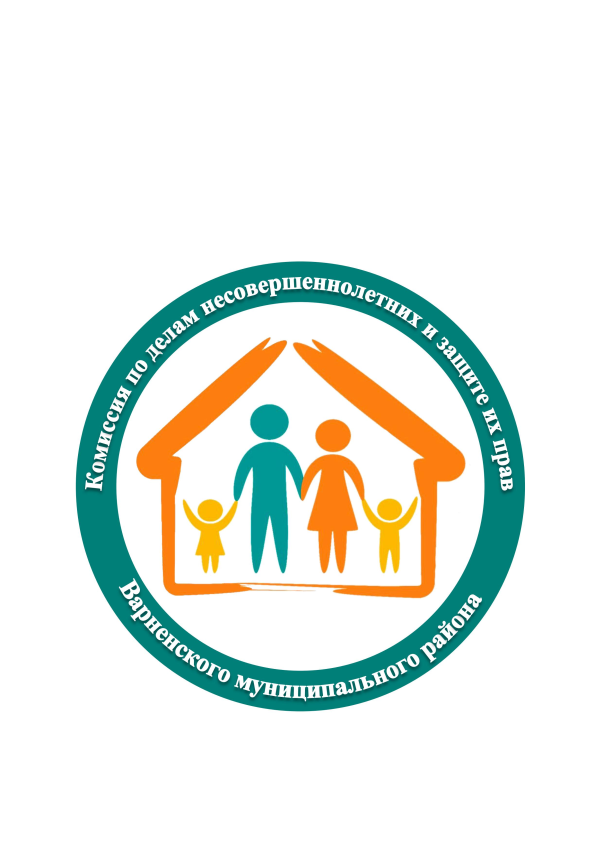 УВАЖАЕМЫЕ РОДИТЕЛИ!ОТКРЫТОЕОПАСНОСТЬ ДЛЯ РЕБЕНКА!В целях предупреждения и профилактики несчастных случаев при выпадении детей из окон в  период с 01 по 31 мая  2023 года Комиссия по делам несовершеннолетних и защите их прав администрации Варненского муниципального района  организует на территории Варненского муниципального района  межведомственное  профилактическое мероприятие «Безопасное окно»Родители, не оставляйте детей без присмотра, даже на короткий срок!Это может привести к необратимым последствиям и трагическим  событиям.Объясните, пожалуйста, своим детям, что на подоконнике  им грозит опасность.Постарайтесь максимально обезопасить окна, поставив специальные регуляторы и защелки.Не надейтесь на москитную сетку, которая создает мнимую иллюзию закрытого окна.Не оставляйте детей одних в комнате с открытым окном.ПОМНИТЕоставляя ребенка на несколько минут, вы можете потерять его навсегда!